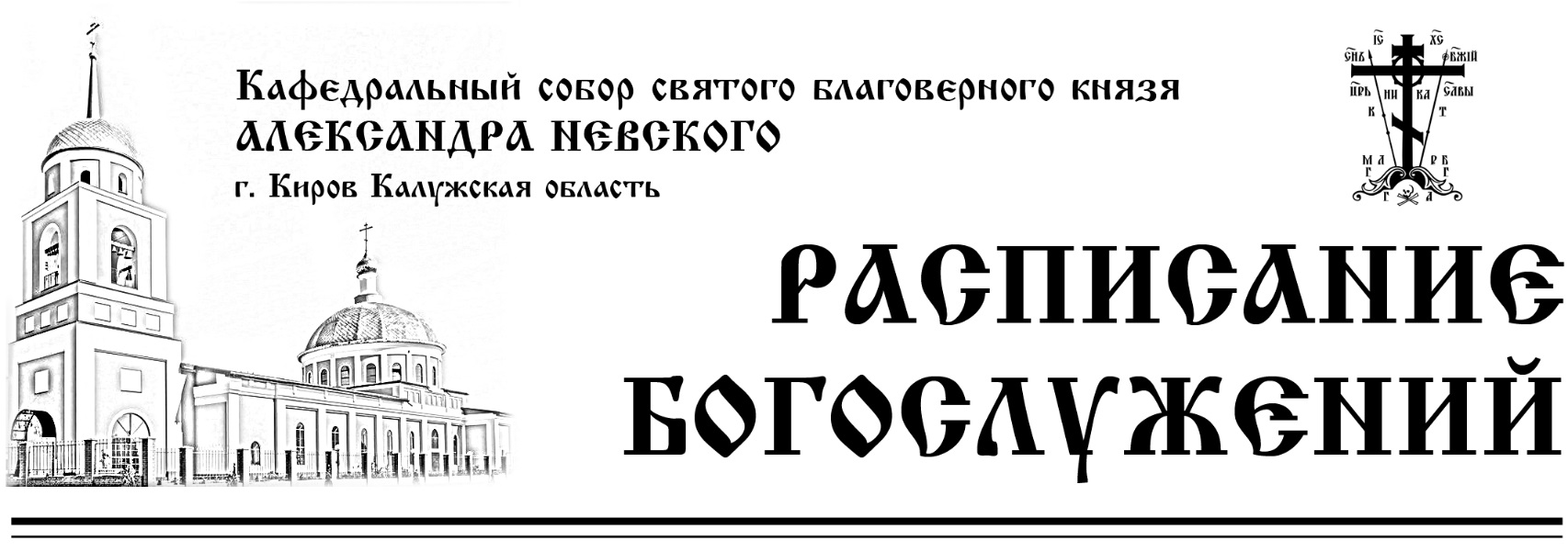 1 ИЮНЯВторник1700БЛАГОВЕРНЫХ ВЕЛИКОГО КНЯЗЯ ДИМИТРИЯ ДОНСКОГО И ВЕЛИКОЙ КНЯГИНИ ЕВДОКИИ, В ИНОКИНЯХ ЕВФРОСИНИИВЕЧЕРНЯ С АКАФИСТОМ ПРЕПОДОБНОМУ СЕРГИЮ, ИГУМЕНУ РАДОНЕЖСКОМУ2 ИЮНЯСреда080010001700ОТДАНИЕ ПРАЗДНИКА ПРЕПОЛОВЕНИЯ ПЯТИДЕСЯТНИЦЫОБРЕТЕНИЕ МОЩЕЙ СВЯТИТЕЛЯ АЛЕКСИЯ, МИТРОПОЛИТА МОСКОВСКОГО И ВСЕЯ РУСИ, ЧУДОТВОРЦАЧАСЫ И БОЖЕСТВЕННАЯ ЛИТУРГИЯПАНИХИДАВЕЧЕРНЕЕ БОГОСЛУЖЕНИЕ. ПОЛИЕЛЕЙ.Вечерня, полиелейная утреня и 1 час.3 ИЮНЯ Четверг0800ВЛАДИМИРСКОЙ ИКОНЫ БОЖИЕЙ МАТЕРИЧАСЫ И БОЖЕСТВЕННАЯ ЛИТУРГИЯСЛАВЛЕНИЕ4 ИЮНЯПятница1700СВЯТОГО МУЧЕНИКА ВАСИЛИСКАВЕЧЕРНЯ С АКАФИСТОМ ИКОНЕ БОЖИЕЙ МАТЕРИ «НЕУПИВАЕМА ЧАША5 ИЮНЯСуббота080010001600ОБРЕТЕНИЕ МОЩЕЙ СВЯТИТЕЛЯ ЛЕОНТИЯ, ЕПИСКОПА РОСТОВСКОГОЧАСЫ И БОЖЕСТВЕННАЯ ЛИТУРГИЯПАНИХИДА.ВСЕНОЩНОЕ БДЕНИЕ. ИСПОВЕДЬ.Великая вечерня, утреня и 1 час. 6 ИЮНЯВоскресенье08301600НЕДЕЛЯ 6-я ПО ПАСХЕ, О СЛЕПОМБЛАЖЕННОЙ КСЕНИИ ПЕТЕРБУРГСКОЙЧАСЫ И БОЖЕСТВЕННАЯ ЛИТУРГИЯКРЕСТНЫЙ ХОД И ВОДОСВЯТНЫЙ МОЛЕБЕНВЕЧЕРНЕЕ БОГОСЛУЖЕНИЕ. ПОЛИЕЛЕЙВечерня, полиелейная утреня и 1 час.7 ИЮНЯПонедельник08001700СЕДМИЦА 6-я ПО ПАСХЕТРЕТЬЕ ОБРЕ́ТЕНИЕ ГЛАВЫ ПРЕДТЕЧИ И КРЕСТИТЕЛЯ ГОСПОДНЯ ИОАННАЧАСЫ И БОЖЕСТВЕННАЯ ЛИТУРГИЯВОДОСВЯТНЫЙ МОЛЕБЕНМОЛЕБЕН ДЛЯ БЕРЕМЕННЫХ ПРЕД ИКОНОЙ БОЖИЕЙ МАТЕРИ «ПОМОЩНИЦА В РОДАХ»8 ИЮНЯВторник1700АПОСТОЛОВ ОТ 70-ти КАРПА И АЛФЕЯПАСХАЛЬНОЕ ВЕЧЕРНЕЕ БОГОСЛУЖЕНИЕСовершается служба отдания Пасхи на утрене и на Литургии во всем сходна с пасхальной службой9 ИЮНЯСреда080010001700ОТДАНИЕ ПРАЗДНИКА ПАСХИЧАСЫ И БОЖЕСТВЕННАЯ ЛИТУРГИЯКРЕСТНЫЙ ХОД И ПАНИХИДАВСЕНОЩНОЕ БДЕНИЕ. ИСПОВЕДЬВеликая вечерня, лития, утреня и 1 час.10 ИЮНЯЧетверг08001700ВОЗНЕСЕНИЕ ГОСПОДНЕЧАСЫ И БОЖЕСТВЕННАЯ ЛИТУРГИЯСЛАВЛЕНИЕВЕЧЕРНЕЕ БОГОСЛУЖЕНИЕ. ПОЛИЕЛЕЙВечерня, полиелейная утреня и 1 час.11 ИЮНЯПятница08001700СВЯТИТЕЛЯ ЛУКИ ИСПОВЕДНИКА, АРХИЕПИСКОПА СИМФЕРОПОЛЬСКОГОЧАСЫ И БОЖЕСТВЕННАЯ ЛИТУРГИЯСЛАВЛЕНИЕВЕЧЕРНЯ С АКАФИСТОМ ИКОНЕ БОЖИЕЙ МАТЕРИ «НЕУПИВАЕМА ЧАША12 ИЮНЯСуббота080010001600ПРЕПОДОБНОГО ИСААКИЯ ИСПОВЕДНИКА, ИГУМЕНА ОБИТЕЛИ ДАЛМАТСКОЙЧАСЫ И БОЖЕСТВЕННАЯ ЛИТУРГИЯПАНИХИДА.ВСЕНОЩНОЕ БДЕНИЕ. ИСПОВЕДЬ.Великая вечерня, утреня и 1 час. 13 ИЮНЯВоскресенье08301600НЕДЕЛЯ 7-я ПО ПАСХЕ, СВЯТЫХ ОТЦОВ I ВСЕЛЕНСКОГО СОБОРАЧАСЫ И БОЖЕСТВЕННАЯ ЛИТУРГИЯВОДОСВЯТНЫЙ МОЛЕБЕНВЕЧЕРНЕЕ БОГОСЛУЖЕНИЕ. ПОЛИЕЛЕЙВечерня, полиелейная утреня и 1 час.14 ИЮНЯПонедельник0800СЕДМИЦА 7-я ПО ПАСХЕПРАВЕДНОГО ИОАННА КРОНШТАДТСКОГОЧАСЫ И БОЖЕСТВЕННАЯ ЛИТУРГИЯСЛАВЛЕНИЕ15 ИЮНЯВторник1700СВЯТИТЕЛЯ НИКИФОРА ИСПОВЕДНИКА, ПАТРИАРХА КОНСТАНТИНОПОЛЬСКОГОВЕЧЕРНЯ С АКАФИСТОМ ПРЕПОДОБНОМУ СЕРГИЮ, ИГУМЕНУ РАДОНЕЖСКОМУ16 ИЮНЯСреда08001000МУЧЕНИКОВ ЛУКИЛЛИАНА, КЛАВДИЯ, ИПАТИЯ, ДИОНИСИЯ И ИЖЕ С НИМИЧАСЫ И БОЖЕСТВЕННАЯ ЛИТУРГИЯПАНИХИДА 17 ИЮНЯЧетверг1700СВЯТИТЕЛЯ МИТРОФАНА, ПАТРИАРХА КОНСТАНТИНОПОЛЬСКОГОВЕЧЕРНЕЕ БОГОСЛУЖЕНИЕ. СЛАВОСЛОВИЕВечерня, утреня и 1 час.18 ИЮНЯПятница08001700ОТДАНИЕ ПРАЗДНИКА ВОЗНЕСЕНИЯ ГОСПОДНЯЧАСЫ И БОЖЕСТВЕННАЯ ЛИТУРГИЯСЛАВЛЕНИЕЗАУПОКОЙНОЕ ВЕЧЕРНЕЕ БОГОСЛУЖЕНИЕ. ПАРАСТАС.Вечерня, утреня с чтением 17 кафизмы и 1 час.ПАНИХИДА 19 ИЮНЯСуббота080010001600ТРОИЦКАЯ РОДИТЕЛЬСКАЯ СУББОТА(память совершаем всех от века усопших православных христиан, отец и братий наших)ЧАСЫ И БОЖЕСТВЕННАЯ ЛИТУРГИЯПАНИХИДАВСЕНОЩНОЕ БДЕНИЕ. ИСПОВЕДЬ.Великая вечерня, лития, утреня и 1 час. 20 ИЮНЯВоскресенье080008301030НЕДЕЛЯ 8-я, ПО ПАСХЕДЕНЬ СВЯТОЙ ТРОИЦЫ ПЯТИДЕСЯТНИЦАВОДОСВЯТНЫЙ МОЛЕБЕНЧАСЫ И БОЖЕСТВЕННАЯ ЛИТУРГИЯВЕЛИКАЯ ВЕЧЕРНЯ С ЧТЕНИЕМ ТРЕХ КОЛЕНОПРЕКЛОННЫХ МОЛИТВ21 ИЮНЯПонедельник0800СЕДМИЦА 1-я ПО ПЯТИДЕСЯТНИЦЕ (СПЛОШНАЯ)ДЕНЬ СВЯТОГО ДУХАУТРЕНЯ. ЧАСЫ И БОЖЕСТВЕННАЯ ЛИТУРГИЯ. СЛАВЛЕНИЕ22 ИЮНЯВторник1700СВЯТИТЕЛЯ КИРИЛЛА, АРХИЕПИСКОПА АЛЕКСАНДРИЙСКОГОВЕЧЕРНЯ С АКАФИСТОМ ПРЕПОДОБНОМУ СЕРГИЮ, ИГУМЕНУ РАДОНЕЖСКОМУ23 ИЮНЯСреда08001000СВЯЩЕННОМУЧЕНИКА ТИМОФЕЯ, ЕПИСКОПА ПРУССКОГОЧАСЫ И БОЖЕСТВЕННАЯ ЛИТУРГИЯПАНИХИДА25 ИЮНЯПятница1700ПРЕПОДОБНОГО ОНУФРИЯ ВЕЛИКОГОВЕЧЕРНЯ С АКАФИСТОМ ИКОНЕ БОЖИЕЙ МАТЕРИ «НЕУПИВАЕМА ЧАША26 ИЮНЯСуббота0800100015001600ОТДАНИЕ ПРАЗДНИКА ПЯТИДЕСЯТНИЦЫЧАСЫ И БОЖЕСТВЕННАЯ ЛИТУРГИЯПАНИХИДАПОКАЯННЫЙ МОЛЕБЕН ПЕРЕД МОЩАМИ ВИФЛЕЕМСКИХ МЛАДЕНЦЕВ ДЛЯ КАЮЩИХСЯ В ГРЕХЕ ДЕТОУБИЙСТВА ВО ЧРЕВЕВСЕНОЩНОЕ БДЕНИЕ. ИСПОВЕДЬ.Великая вечерня, утреня и 1 час. 27 ИЮНЯВоскресенье0830НЕДЕЛЯ 1-я, ПО ПЯТИДЕСЯТНИЦЕ, ВСЕХ СВЯТЫХСВЯТОГО ПРОРОКА ЕЛИСЕЯЗаговенье на Петров пост (Петров мясопуст).ЧАСЫ И БОЖЕСТВЕННАЯ ЛИТУРГИЯВОДОСВЯТНЫЙ МОЛЕБЕН28 ИЮНЯПонедельник1700СЕДМИЦА 2-я ПО ПЯТИДЕСЯТНИЦЕПророка Амоса. Святителя Ионы, митрополита Московского и всея России, чудотворцаВСЕНОЩНОЕ БДЕНИЕ. ИСПОВЕДЬ.Великая вечерня, утреня и 1 час. 29 ИЮНЯВторник08001700ПРЕПОДОБНОГО ТИХОНА, МЕДЫНСКОГО, КАЛУЖСКОГО.ЧАСЫ И БОЖЕСТВЕННАЯ ЛИТУРГИЯСЛАВЛЕНИЕУСТАВНОЕ ВЕЧЕРНЕЕ БОГОСЛУЖЕИЕВечерня, утреня и 1 час.30 ИЮНЯСреда08001000МУЧЕНИКОВ МАНУИЛА, САВЕЛА И ИСМАИЛА ЧАСЫ И БОЖЕСТВЕННАЯ ЛИТУРГИЯПАНИХИДА2 ИЮЛЯПятница1700СВЯТИТЕЛЯ ИОВА, ПАТРИАРХА МОСКОВСКОГО И ВСЕЯ РОССИИВЕЧЕРНЕЕ БОГОСЛУЖЕНИЕ. ПОЛИЕЛЕЙВечерня, утреня и 1 час.полиелейная служба перенесена с воскресенья 4 июля3 ИЮЛЯСуббота080010001600ВСЕХ ПРЕПОДОБНЫХ И БОГОНОСНЫХ ОТЦОВ, ВО СВЯТОЙ ГОРЕ АФОНСКОЙ ПРОСИЯВШИХслужба переносится с 4 июляЧАСЫ И БОЖЕСТВЕННАЯ ЛИТУРГИЯПАНИХИДАВСЕНОЩНОЕ БДЕНИЕ. ИСПОВЕДЬ.Великая вечерня, лития, утреня и 1 час. 4 ИЮЛЯВоскресенье0830НЕДЕЛЯ 2-я ПО ПЯТИДЕСЯТНИЦЕ, ВСЕХ СВЯТЫХ, В ЗЕМЛЕ РУССКОЙ ПРОСИЯВШИХКалужской иконы Божией МатериЧАСЫ И БОЖЕСТВЕННАЯ ЛИТУРГИЯВОДОСВЯТНЫЙ МОЛЕБЕН